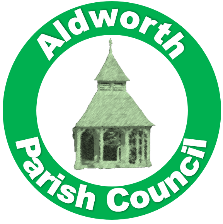 Aldworth Parish CouncilMinutes of the Full Council MeetingMonday 13th November 2023, 7.30pm at Aldworth Village HallMinute ref: 004/131123/PCMMembers Present:	Cllr. Kate Walters, Cllr. Ilona Herbent, Cllr. Graham RutterMembers Absent:		0Officers Present:		Mrs Ella Fletcher (Clerk & RFO)In Attendance:		One member of the parish.Meeting Start Time:		19.39pmMeeting End Time:		20.41pm1.	Cllr. Walters welcomed all to the meeting.  No apologies were received and accepted from Cllr. Walters and quorum was achieved.2. 	There were no declarations of disclosable pecuniary interests or other non-registerable interest by members, nor the Clerk.3.	There were no questions or comments from the member of public present, nor were there any representations put forward from any member.4.	Last meetings minutes were approved and signed by Cllr. Walters.5. 	Actions from last meeting’s minutes were updated as follows:6.	Defibrillator update received, and checks are all up to date as per the weekly rota.7.	Future grant for footpath remedial works was discussed. It was agreed the matter will be put on hold until we have received a proposal from Chris Owens. Cllr. Kate Walters is already in touch with Chris.8. 	The following items were discussed:8.1	The future use of Shoulder of Mutton village green was discussed. Land registry confirmed that both this piece of land and the village green identified as Parsonage Green are not registered and therefore, they cannot take our enquiry further. Chris Owens suggested via email that we reach out to the original acquisition solicitor. The Clerk will investigate this.		8.2	Discussed and agreed we will contact Thames Valley Police in the new year to discuss further dates for a Saturday market drop-in.8.3	It was agreed that formal defibrillator training would be more beneficial for the community, rather than an informal drop-in. The Clerk will organise a date with the South Ambulance Service and a donation can be proposed. It was agreed we will put a notice in the leaflet to raise awareness for anyone wishing to attend the session.8.4 	Notice board advertising was discussed. It was agreed that we will get a key cut for each of the Parish Council members so that members of the Parish have multiple avenues to gain access for advertising.8.5	Future playground maintenance was discussed, and it was agreed that we will have further maintenance once all the leaves have fallen in a few weeks’ time. 9. 	The following matters were discussed for future consideration:9.1	The setting up of a new community Whatsapp group was discussed and agreed. The Clerk will investigate how to launch this.9.2	The newly set up Community Speedwatch group was discussed. It was agreed that we will advertise for volunteers in The Leaflet.10.	The Clerk’s report to cover finances was presented and it was agreed an email summary would be sent to each of the Parish Council members.	11. 	There were no further questions or comments from members of the public.With there being no further business to discuss, Cllr. Walters thanked everyone for attending and the meeting ended at 20.41pm.
Signed: …………………………………………………………….Position: ……………………………………………………………Date: ……………………………………………………………….Actions from the Meeting:Actions from the Meeting:Actions from the Meeting:Actions from the Meeting:DescriptionAssigned toCompleted1Contact Land Registry for title number & deeds for village greensClerkOngoing2Contact Chris Owens in 4 weeks ref. ongoing footpath discussionsCllr. WaltersOn hold3Future dates for TVP to attend another Saturday market drop inClerkOn hold4Lost Ways campaign submissionClerkCompleted5Finance and budget summary to be emailed to APC membersClerkCompleted6Order village photo frames & suggestion boxClerkCompleted7Contact Highways with suggestions to highlight Glebe entranceClerkCompleted6Contact Highways to discuss reduction of speed limit in villageClerkCompleted8Contact St Johns Ambulance ref. defib demoClerkOngoing9Obtain quotation for village gates maintenanceClerkCompleted10Request for WBC to unblock 3x drains on Ambury RoadClerkCompletedActions from the Meeting:Actions from the Meeting:Actions from the Meeting:Actions from the Meeting:DescriptionAssigned toCompleted1Contact acquisition solicitor ref 2x unregistered village greensClerk2Formal defib training session to be booked with SCASClerk3High res image of logo to be issued to Graham for printingClerk4Keys for notice board to be cut & distributedClerk5Whatsapp community to be created & advertisedClerk6Leaflet ad for CSW volunteersClerk7Finance and budget summary to be emailed to APC membersClerk